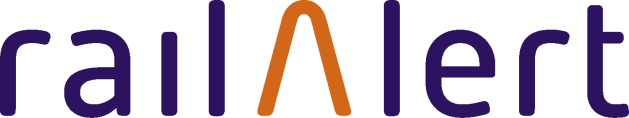 Instructie tabbladen vakbekwaamheidsdossier (VBD) Taak Installatieverantwoordelijke BaanHet vakbekwaamheidsdossier moet volledig zijn en voorzien zijn van alle handtekeningen, anders wordt het dossier niet beoordeeld. Volg daarom het format in deze instructie.Ook voor de herbeoordeling moet het vakbekwaamheidsdossier volledig en geactualiseerd zijn met twee nieuwe situaties.Veel succes!VersiebeheerInhoud vakbekwaamheidsdossierVersie	Datum	Titel	Pag.2.0	10-04-2024	TABBLADEN	2/12Tabblad 1  Eigenaar VakbekwaamheidsdossierIn dit tabblad legt u uw gegevens als eigenaar van het vakbekwaamheidsdossier vast.Versie	Datum	Titel	Pag.2.0	10-04-2024	TABBLADEN	3/12Tabblad 2  OrganisatiegegevensIn dit tabblad legt u het volgende vast:Gegevens van de organisatie waar u werkzaam bentEen organogram van de eigen afdeling, met daarin zichtbaar de namen/functies van de leidinggevende, naasthogere leidinggevende en naaste collega’s. Hieruit moet blijken hoe personen zich tot elkaar verhouden en met wie wordt samengewerktDe plaats van uw functie in de organisatieVersie	Datum	Titel	Pag.2.0	10-04-2024	TABBLADEN	4/12Tabblad 3  Overzicht van functiesIn dit tabblad legt u het volgende vast:Uitgevoerde functies met beschrijving van taken en verantwoordelijkheden voor zover relevant voor de vakbekwaamheidseisen zoals beschreven in het certificeringsschemaVersie	Datum	Titel	Pag.2.0	10-04-2024	TABBLADEN	5/12Tabblad 4  WerkgeversverklaringIn dit tabblad legt de werkgever het volgende vast:Bevestiging dat u voldoet aan de toelatingseisen (zie certificeringschema)Bevestiging dat de opleidingsmodule Installatieverantwoordelijke Baan is afgerondBeoordeling van werkhouding en gedrag (jaarlijks ingevuld).De leidinggevende is verantwoordelijk en aanspreekpunt voor de assessment- commissie. Werkzaamheden kunnen worden gedelegeerd, maar dan moet duidelijk worden omschreven aan wie en welk deel.Versie	Datum	Titel	Pag.2.0	10-04-2024	TABBLADEN	6/12Tabblad 5  Verslagen van het uitvoeren van de taakIn dit tabblad legt u twee verslagen vast van activiteiten die uw vakmanschap in het uitvoeren van een expert judgement aantonen. Bij herbeoordeling voegt u twee nieuwe situaties toe. U gebruikt het ProRail-formulier Toepassen expert judgement.Wat verstaan we onder expert judgement?Expert judgement is het oordeel van de gecertificeerde installatieverantwoordelijke over welke voorwaarden de infra bereden kan worden bij een normoverschrijding van de infra:waarover de regelgeving geen uitsluitsel geeft ofwaarbij de omstandigheden het toelaten de infra beter te benutten dan de regelgeving toestaat.Het doel is het beheersen van de risico’s en het zoveel mogelijk op gang houden vanhet treinverkeer.Expert judgement is het deel van vakmanschap waarin de regelgeving niet leidend is en waar de installatieverantwoordelijke een afweging/onderbouwing maakt om de risico’s ten aanzien van veilige berijdbaarheid zodanig te beheersen dat veilig treinverkeer toch mogelijk is. U volgt daarbij de risicoredenatie in het formulier Toepassen expert judgement.De installatieverantwoordelijke:heeft de kennis en vaardigheid om in situaties van expert judgement te adviseren over het veilig gebruikmaken van de spoorinfra met zo min mogelijke beperkingen van de exploitatiemaakt afwegingen van de risico’s. Hij maakt de afwegingen en uitkomsten inzichtelijk en legt deze aantoonbaar vast. Deze afwegingen betreffen onder andere risicoanalyses, inwegen plaatselijke omstandigheden, specifieke technische kennis/ervaringen, diverse recente meetgegevens, inspectierapporten, het consulteren van andere kennisdragers, exploitatiekennis.De uitkomst van die analyse kan divers zijn. Van géén maatregel tot staken treindienst met daar tussenin diverse mogelijkheden zoals diverse (technische) beheersmaatregelen en /of snelheidsbeperkingen. Maar steeds met het vizier gericht op het zoveel mogelijk veilig op gang houden van het treinverkeer.Versie	Datum	Titel	Pag.2.0	10-04-2024	TABBLADEN	7/12Processchema Expert Judgement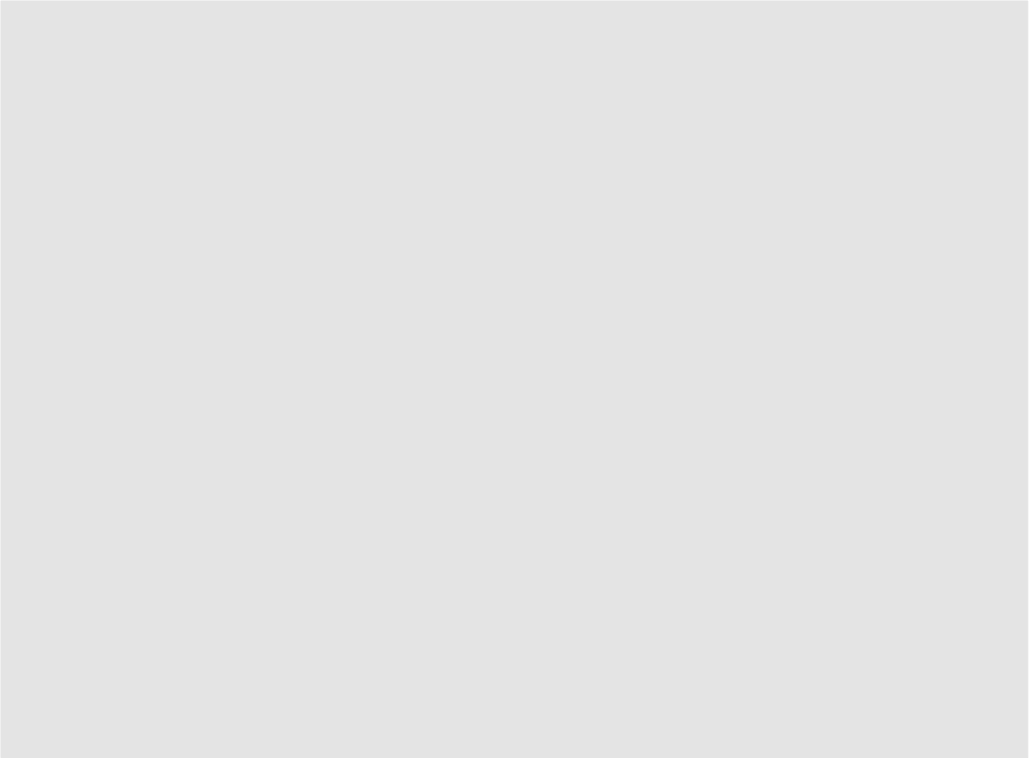 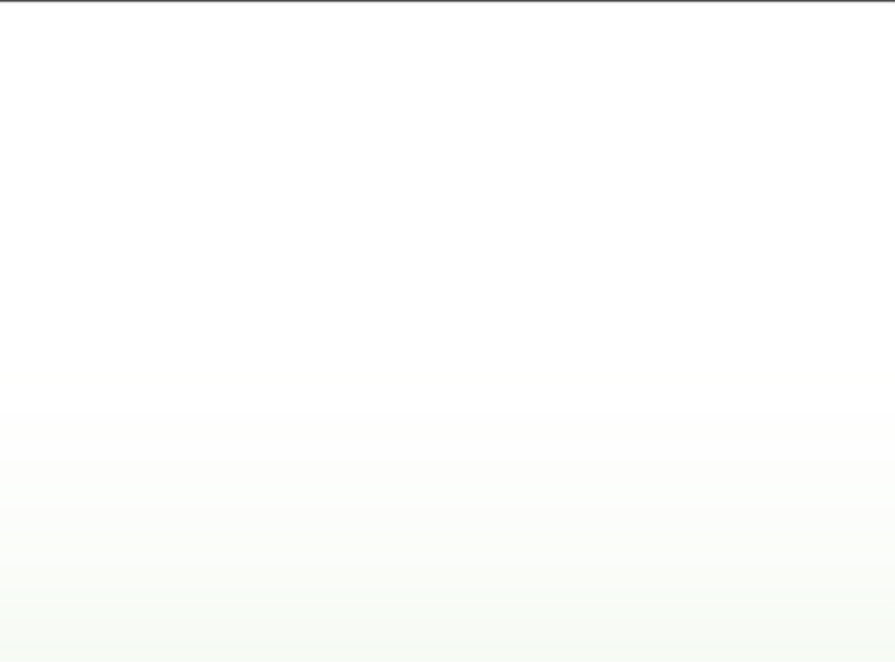 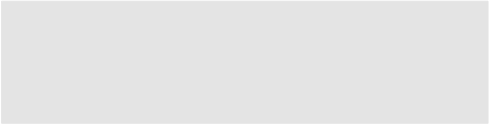 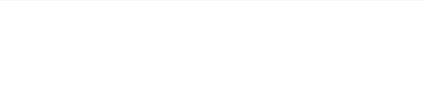 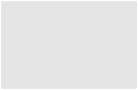 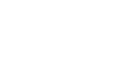 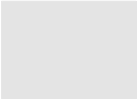 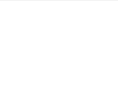 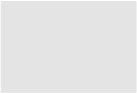 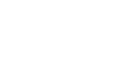 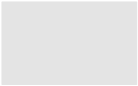 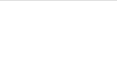 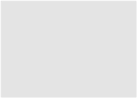 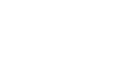 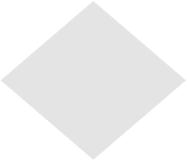 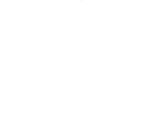 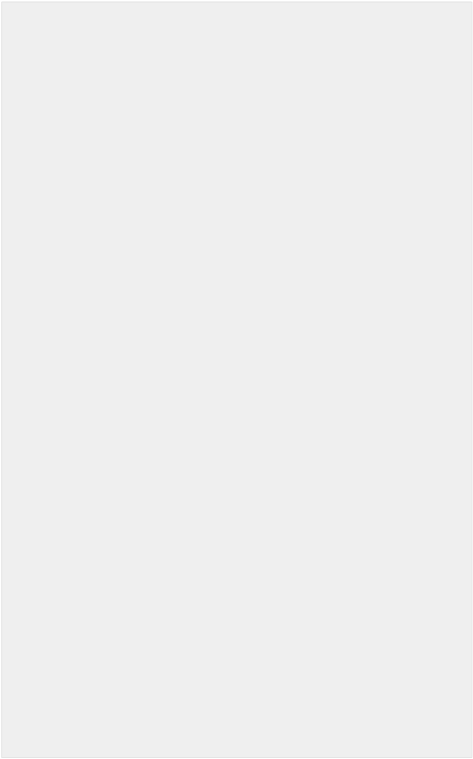 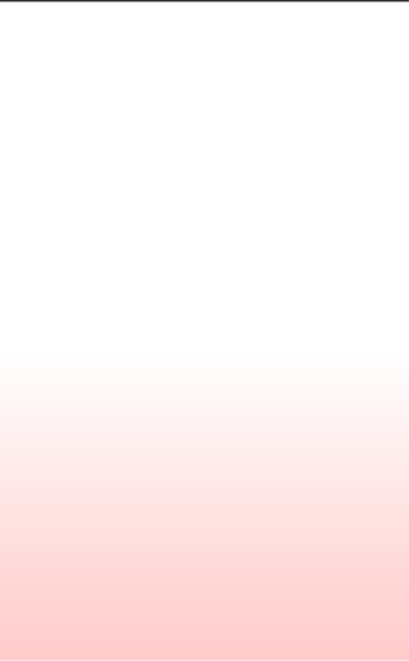 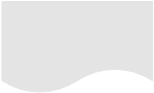 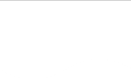 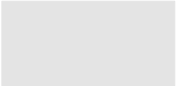 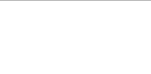 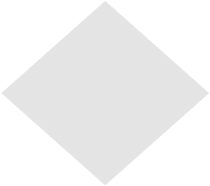 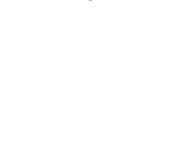 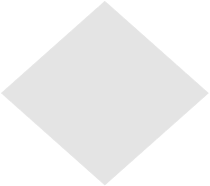 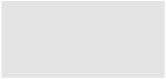 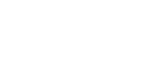 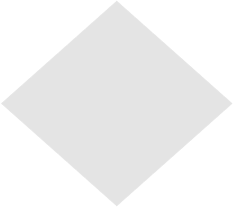 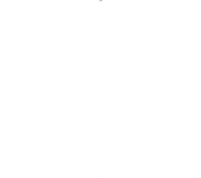 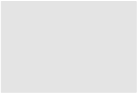 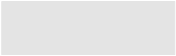 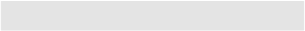 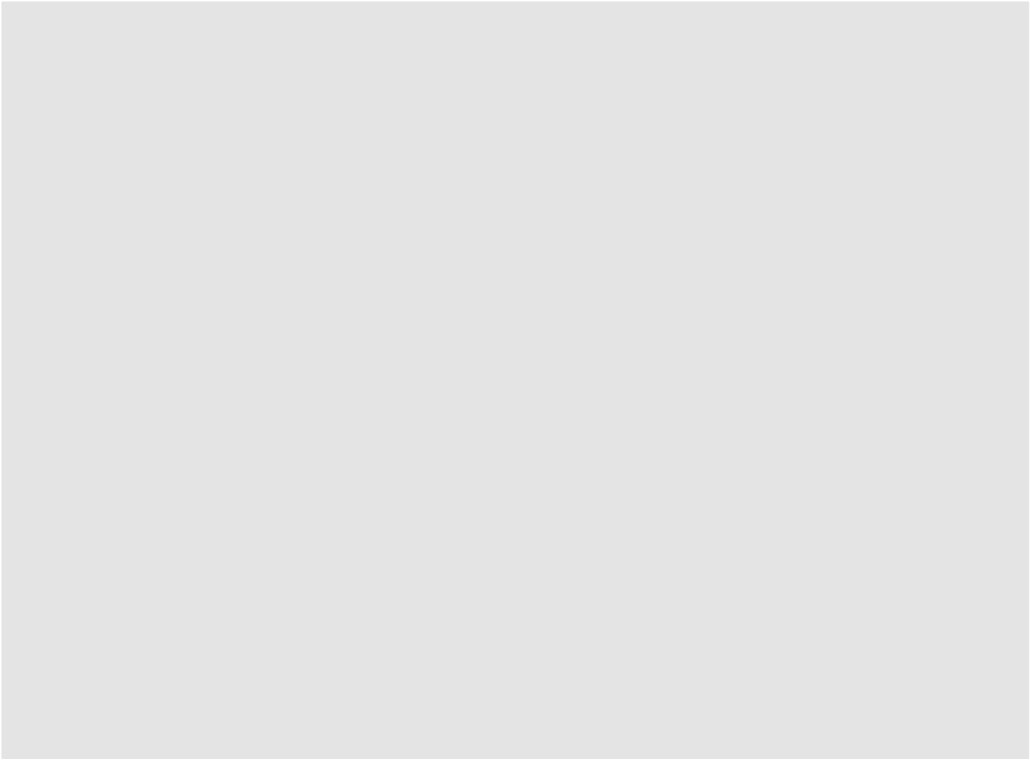 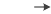 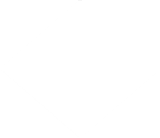 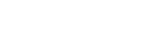 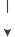 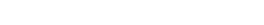 Verslaglegging van situatiesDe verslaglegging en de bijbehorende bewijsstukken gaan over:Twee (nieuwe) verschillende situaties (inspecties, beoordelen van meetresultaten van dagelijkse ligging, verstoringen, calamiteiten) op assetniveau met (vermoedelijke) afwijkingen waarvoor de geldende regelgeving geen uitsluitsel geeft en waarbij de veilige berijdbaarheid direct in het geding is, zodat u expert judgement moet toepassen. U analyseert de situatie, geeft advies en beargumenteert hoe u tot uw oordeel en besluit bent gekomen.Bovenstaande situaties betreffen de volgende thema’s: wissels, kunstwerken, overwegen, spoorligging na persen/ingraven kabels & leidingen, spooraanleg en – vernieuwing of calamiteiten/verstoringen.Elementen die een rol spelen bij het vaststellen van de ‘zwaarte’ van het werk/desituatie, zijn naast bovengenoemde onder meer de volgende:BaanvaksnelheidTonnageInweging eventuele specifieke plaatselijke omstandigheden, weersomstandigheden, uitgevoerde of komende werkzaamheden (onderhoud of nieuwbouw) in of nabij spoorbaan, eventuele grondmechanische aspecten, enz.Let op: het gaat dus niet om voorspelbare zaken die in de tijd te beheersen zijn. Het gaat ook niet om zijsporen waar nauwelijks impact is op de treindienst. U kiest voor situaties die direct impact kunnen hebben op de treindienst (hoofdsporen of doorgaande sporen op emplacementen) en waarbij de keten Asset Management – Verkeersleiding – Vervoerder onder druk komt te staan.Versie	Datum	Titel	Pag.2.0	10-04-2024	TABBLADEN	8/12Gezien de acute situatie moet u keuzes maken in de gegevens die u gebruikt. Welke afwegingen heeft u daarbij gemaakt? Welke bronnen heeft u geraadpleegd, welke adviezen gevraagd? En welke druk vanuit de omgeving heeft u daarbij ervaren?Bijbehorende formulieren:Ingevulde voorgeschreven formulieren als onderbouwing van de taak installatieverantwoordelijke BaanVerklaring van derden, met vermelding voldoende of onvoldoende.De verslagen maakt u aan de hand van onderstaande richtlijnen.Processchema EJ met bijbehorende vragenStart	T2	T3	T4	T5	T6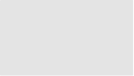 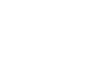 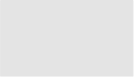 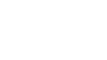 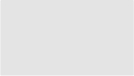 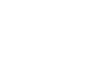 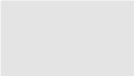 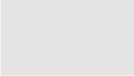 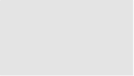 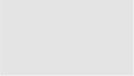 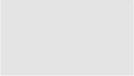 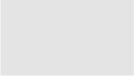 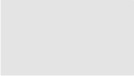 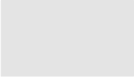 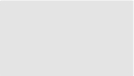 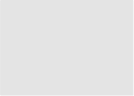 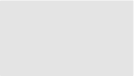 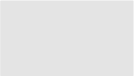 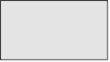 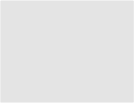 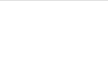 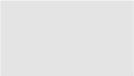 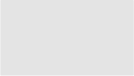 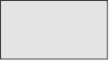 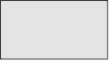 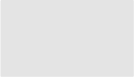 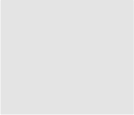 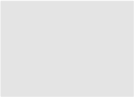 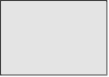 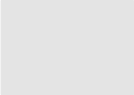 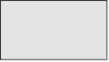 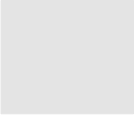 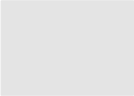 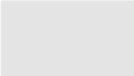 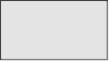 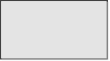 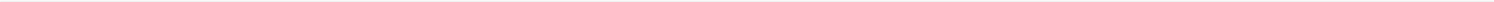 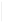 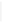 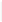 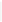 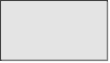 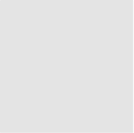 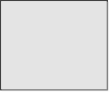 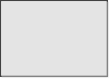 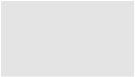 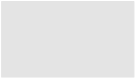 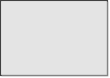 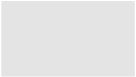 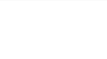 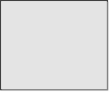 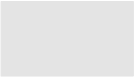 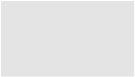 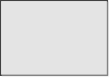 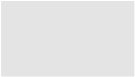 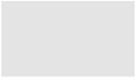 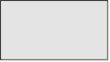 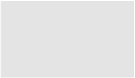 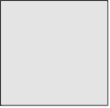 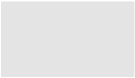 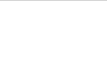 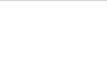 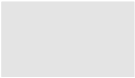 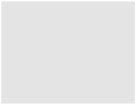 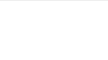 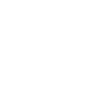 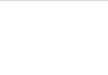 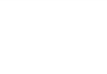 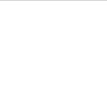 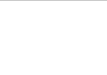 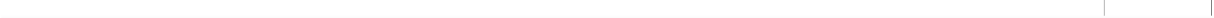 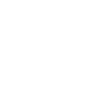 RichtlijnenSchrijf het verslag op basis van onderstaande punten: informatie over de situatie, de (vermoedelijke) afwijking, uw beoordeling van de feiten/gegevens, uw beoordeling of de regelgeving uitsluitsel geeft, de analyse van de risico’s en uw advies.Geef in het verslag de tijdslijn aan van constatering van de afwijking tot en met het moment dat de afwijking is opgelost/beheerst. Zorg in de tijdslijn dat minimaal de volgende punten worden aangegeven (het lijstje is niet limitatief):De constatering van de afwijkingWanneer u de afwijking hebt vernomen.Wanneer u de eerste maatregel hebt genomenWanneer uw EJ advies uitgevoerd isWanneer het probleem was opgelost/beheerst.Versie	Datum	Titel	Pag.2.0	10-04-2024	TABBLADEN	9/12Versie	Datum	Titel	Pag.2.0	10-04-2024	TABBLADEN	10/12Pas het vier ogen principe toe door een andere expert te raadplegen. Voeg zijn / haar bevindingen toe in het verslag.Versie	Datum	Titel	Pag.2.0	10-04-2024	TABBLADEN	11/12Tabblad 6  Geschikt voor beoordelingIn dit tabblad verklaart de leidinggevende dat het dossier klaar is voor de beoordeling en dat de benodigde documenten (inclusief beoordelingslijst werkhouding en gedrag) zijn bijgevoegd. Kandidaat en leidinggevende hebben vooraf besproken dat het aangeboden dossier geen 'gevoeligheden' betreft; mocht dit wel zo zijn dan kan zijn gekozen voor een andere situatie of anonimisering van het geheel (locatie, namen en dergelijke verwijderen).Daarnaast geeft de kandidaat aan op welke datum hij het vakbekwaamheidsdossier ter beoordeling indient bij Bureau Toetsing & Certificering (BTC).Versie	Datum	Titel	Pag.2.0	10-04-2024	TABBLADEN	12/12NummerDatumAard van de wijzigingGewijzigd doorGoedgekeurd door1.001-05-2016Eerste versieInge BochardtWillem Franken1.109-03-2018Tab 5 Verslagen van het uitvoeren van de taak aangepast.Scherpere vraagstelling in het schema.Vragen aangepast.Iwan van der Veer1.209-04-2018Taalkundige aanpassingenIwan van der VeerWillem Franken2.010-04-2024Toepassen actueel format railAlert; duidelijker formulering waar nodig.Tekstuele aanpassingen.Inge BochardtWillem FrankenTabbladTabbladOnderwerpOmschrijvingPersoonlijke gegevensPersoonlijke gegevensPersoonlijke gegevensPersoonlijke gegevens1.EigenaarvakbekwaamheidsdossierEigenaarvakbekwaamheidsdossierGegevens van de kandidaat, de eigenaarvan het vakbekwaamheidsdossier (VBD)2.OrganisatiegegevensOrganisatiegegevensPlaats van de functie van medewerker inde organisatie van ProRail3.Overzicht van functiesOverzicht van functiesUitgevoerde functies met beschrijving van taken en verantwoordelijkheden voor zover relevant voor devakbekwaamheidseisen van de taak zoals beschreven in het certificeringsschema.ToelatingseisenToelatingseisenToelatingseisenToelatingseisen4.WerkgeversverklaringWerkgeversverklaringBevestiging dat de kandidaat voldoet aan de toelatingsvoorwaardenBevestiging dat de opleidingsmodule Installatieverantwoordelijke Baan is afgerondBeoordeling van werkhouding en gedrag (beoordelingslijst)Verslagen van twee situatiesVerslagen van twee situatiesVerslagen van twee situatiesVerslagen van twee situaties5.Verslagen van het uitvoeren van de taak expert judgement met bijbehorende ingevulde formulierenVerslagen van het uitvoeren van de taak expert judgement met bijbehorende ingevulde formulierenBeschrijving van twee situaties (2 nieuwe in geval van herbeoordeling) waarbij expert judgement is toegepast (Zie verder tabblad 5)Bijbehorende formulieren:Ingevulde voorgeschreven formulieren als onderbouwing van de taak installatieverantwoordelijke Baan.Verklaring van derden.Geschikt voor beoordelingGeschikt voor beoordelingGeschikt voor beoordelingGeschikt voor beoordeling6.Oordeel van de leidinggevendeOordeel van de leidinggevendeLeidinggevende stelt vast dat het dossier klaar is voor beoordeling.Datum waarop de kandidaat het VBD indient.Gegevens eigenaarGegevens eigenaarNaam + voorletter(s)AdresGeboorte datumBedrijf / afdelingFunctieSindsPersoneelsnummerTelefoonnummerE-mailadresInitiële beoordeling of herbeoordeling (kruis aan wat van toepassing is)Initiële beoordeling of herbeoordeling (kruis aan wat van toepassing is)InitieelHerbeoordelingOrganisatiegegevensOrganisatiegegevensNaam organisatieAdresAfdelingGegevens verantwoordelijk leidinggevendeGegevens verantwoordelijk leidinggevendeNaamFunctieTelefoonnummerE-mailadresOrganisatieFunctieVanTotTaken en verantwoordelijkhedenWerkgeversverklaringWerkgeversverklaringDe werkgever verklaart dat de medewerker:door ProRail geschikt wordt geacht voor het naar behoren uitvoeren van de IVB- taak, op grond van aantoonbare ervaring in de techniek die hij boordeeltfunctioneert op EQF-4 werk-en denkniveau (niveau MBO-4)minimaal drie jaar ervaring heeft in het beoordelen van de infra in het techniekgebied Baan en bekend is met de lokale omstandigheden (met name ten aanzien van specifieke zaken als ligging van de sporen, kennis van de ondergrond/bodemgesteldheid en gebruik van de infra betreffende frequentie en tonnage)de Nederlandse taal beheerst op niveau B1de opleidingsmodule Installatieverantwoordelike Baan heeft afgerondde juiste werkhouding en gedrag laat zien (zie jaarlijks in te vullen beoordelingslijst werkhouding en gedrag)De werkgever verklaart dat de medewerker:door ProRail geschikt wordt geacht voor het naar behoren uitvoeren van de IVB- taak, op grond van aantoonbare ervaring in de techniek die hij boordeeltfunctioneert op EQF-4 werk-en denkniveau (niveau MBO-4)minimaal drie jaar ervaring heeft in het beoordelen van de infra in het techniekgebied Baan en bekend is met de lokale omstandigheden (met name ten aanzien van specifieke zaken als ligging van de sporen, kennis van de ondergrond/bodemgesteldheid en gebruik van de infra betreffende frequentie en tonnage)de Nederlandse taal beheerst op niveau B1de opleidingsmodule Installatieverantwoordelike Baan heeft afgerondde juiste werkhouding en gedrag laat zien (zie jaarlijks in te vullen beoordelingslijst werkhouding en gedrag)Naam verantwoordelijk leidinggevendeFunctiePlaats / datumHandtekeningBlok 1 Algemene informatie over de vermoedelijke afwijkingGedaan?Geef een beschrijving van de vermoedelijke afwijkingGeef aan vanuit welke bron (visuele inspectie, meetgegevens, anders) u devermoedelijke afwijking constateerdeLeg uit waarom u vond dat verder onderzoek en/of handelen nodig wasHeeft u een eerste maatregel genomen om het risico te beheersen? Verklaaruw antwoordBlok 2 Bepaal de feiten van de vermoedelijke afwijkingGedaan?Welke feiten/gegevens zijn van belang om te verzamelen om te kunnenbepalen of de afwijking een normoverschrijding is?Geef aan hoe u aan de feiten/gegevens bent gekomenBlok 3 Bepaal of er regelgeving is die betrekking heeft op de feiten van de afwijkingGedaan?Stel vast of er regelgeving is die betrekking heeft op de feiten van deafwijking. Onderbouw uw antwoordIs er een risico ten aanzien van de veilige berijdbaarheid (verklaar uwantwoord)Bepaal of de afwijking tussen IW/VW en OAW ligt of dat de afwijking nietvoldoet aan andere voorschriften waardoor de veilige berijdbaarheid in het geding is.Bepaal of de geldende regelgeving voor de afwijking eenafschalingsmogelijkheid geeft. Zo ja: geef aan wat de regelgeving voorschrijftBepaal of er eventueel meer regelruimte is dan de regelgeving toelaat opvoorwaarde dat de veilige berijdbaarheid kan worden gegarandeerdBlok 4 Voer de analyse uitGedaan?Omschrijf uw analyseGeef hierin aan welke risico’s u inschatte op basis van de feitenIndien er een afschalingsmogelijkheid is, geeft u aan waarom u wel of nietafwijkt van de afschalingstabellenBlok 5 Geef advies voor het garanderen van de veilige berijdbaarheidGedaan?Geef aan welke aanvullende/passende beheersmaatregelen u geadviseerd/genomen heeft om de veilige berijdbaarheid te garanderen. Enleg uit waaromGeef ook aan hoe u het besluit heeft afgehandeld en de belanghebbendehiervan op de hoogte heeft gesteldHeeft uw besluit geleid tot monitoring van de afwijking? Welke maatregelenheeft u hiervoor getroffen?Verklaring van een andere expertVerklaring van een andere expertNaam expertFunctie expertVragen aan expertToelichting1. Hoe schat u de zwaarte van het werk in (zie inleiding ondertabblad 5)?2. Wat vond u van de manier van communiceren door dekandidaat?3. Wat vond u van het advies dat dekandidaat gegeven heeft?4. Hoe beoordeelt u het expertjudgement van de kandidaat?5. Is uw oordeel voldoende ofonvoldoende?Verklaring dossier klaar voor beoordelingVerklaring dossier klaar voor beoordelingNaam verantwoordelijk leidinggevendeFunctieTelefoonnummerE-mailadresPlaats / datumHandtekeningChecklist afronding dossierGedaan?Alle tabbladen volledig en juist ingevuld en ondertekendTwee situaties beschreven volgens opdracht (2 nieuwe bij herbeoordeling)Expert judgement toegepastBeoordelingslijst werkhouding en gedrag toegevoegd (3x bij herbeoordeling)Ander benodigde documenten toegevoegd (zoals formulier Toepassen expert judgement, verklaring derden)Indiening dossier bij Bureau Toetsing en Certificering (BTC)Indiening dossier bij Bureau Toetsing en Certificering (BTC)Datum (dd-mm-jjjj)